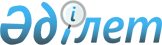 Об утверждении Перечня товаров, работ, услуг, по которым государственные закупки осуществляются способом конкурса с использованием рейтингово-балльной системыПриказ Министра финансов Республики Казахстан от 18 января 2022 года № 46. Зарегистрирован в Министерстве юстиции Республики Казахстан 21 января 2022 года № 26605.
      Примечание ИЗПИ!      Вводится в действие с 01.07.2022.
      В соответствии с пунктом 1 статьи 31-2 Закона Республики Казахстан "О государственных закупках" ПРИКАЗЫВАЮ:
      1. Утвердить прилагаемый перечень товаров, работ, услуг, по которым государственные закупки осуществляются способом конкурса с использованием рейтингово-балльной системы.
      2. Департаменту законодательства государственных закупок и закупок квазигосударственного сектора Министерства финансов Республики Казахстан в установленном законодательством Республики Казахстан порядке обеспечить:
      1) государственную регистрацию настоящего приказа в Министерстве юстиции Республики Казахстан;
      2) размещение настоящего приказа на интернет-ресурсе Министерства финансов Республики Казахстан;
      3) в течение десяти рабочих дней после государственной регистрации настоящего приказа в Министерстве юстиции Республики Казахстан представление в Департамент юридической службы Министерства финансов Республики Казахстан сведений об исполнении мероприятий, предусмотренных подпунктами 1) и 2) настоящего пункта.
      3. Настоящий приказ вводится в действие с 1 июля 2022 года и подлежит официальному опубликованию. Перечень товаров, работ, услуг, по которым государственные закупки осуществляются способом конкурса с использованием рейтингово-балльной системы
      Сноска. Перечень - в редакции приказа Заместителя Премьер-Министра - Министра финансов РК от 07.12.2023 № 1263 (вводится в действие с 01.02.2024).
					© 2012. РГП на ПХВ «Институт законодательства и правовой информации Республики Казахстан» Министерства юстиции Республики Казахстан
				
      Министр финансовРеспублики Казахстан 

Е. Жамаубаев
Утвержден приказом
Министра финансов
Республики Казахстан
от 18 января 2022 года № 46
№
Наименование
1.
Строительно-монтажные работы
2.
Работы по проектированию
3.
Инжиниринговые услуги по техническому надзору и (или) управлению проектами